УКАЗАНИЕО внесении изменений в некоторые нормативные актыПриднестровского республиканского банкаУтверждено Решением правленияПриднестровского республиканского банкаПротокол № 08 от 12 марта 2019 годаЗарегистрировано Министерством юстицииПриднестровской Молдавской РеспубликиРегистрационный N 8793 от 10 апреля 2019 годаНастоящее Указание разработано в соответствии с Законом Приднестровской Молдавской Республики от 7 мая 2007 года № 212-З-IV "О центральном банке Приднестровской Молдавской Республики" (САЗ 07-20) в действующей редакции, Законом Приднестровской Молдавской Республики от 21 января 2008 года № 392-З-IV "Об организации страхового дела" (САЗ 08-3) в действующей редакции.1.	Внести в Указание Приднестровского республиканского банка от 11 декабря 2017 года № 1026-У "О порядке инвестирования собственных средств (капитала) страховщика и перечне разрешенных для инвестирования активов" (Регистрационный № 8089 от 9 января 2018 года) (САЗ 18-2) с изменениями, внесенными Указанием от 16 октября 2018 года № 1112-У (Регистрационный № 8526 от 13 ноября 2018 года) 
(САЗ 18-46) (далее – Указание), следующее изменение:графу 2 строки 6 таблицы "Требования к структуре активов" Приложения к Указанию изложить в следующей редакции:"Банковские вклады (депозиты), внесенные на условиях, не предусматривающих досрочное расторжение договоров".2.	Внести в Указание Приднестровского республиканского банка от 11 декабря 2017 года № 1029-У "О порядке инвестирования средств страховых резервов и перечне разрешенных для инвестирования активов" (Регистрационный № 8087 от 9 января 2018 года) (САЗ 18-2) с изменениями и дополнениями, внесенными Указанием от 16 октября 2018 года № 1112-У (Регистрационный № 8526 от 13 ноября 2018 года) 
(САЗ 18-46) (далее – Указание) следующее изменение:графу 2 строки 6 таблицы "Требования к структуре активов" Приложения к Указанию изложить в следующей редакции:"Банковские вклады (депозиты), внесенные на условиях, не предусматривающих досрочное расторжение договоров".3.	Настоящее Указание вступает в силу по истечении 7 (семи) рабочих дней со дня официального опубликования.г. Тирасполь12 марта 2019 года№ 1141-УБАНКА РЕПУБЛИКАНЭНИСТРЯНЭ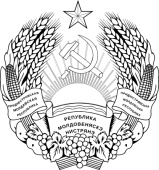 ПРИДНIСТРОВСЬКИЙРЕСПУБЛIКАНСЬКИЙ БАНКПРИДНЕСТРОВСКИЙ РЕСПУБЛИКАНСКИЙБАНКПРИДНЕСТРОВСКИЙ РЕСПУБЛИКАНСКИЙБАНКПРИДНЕСТРОВСКИЙ РЕСПУБЛИКАНСКИЙБАНКВрио председателя банкаА.П. Мельник